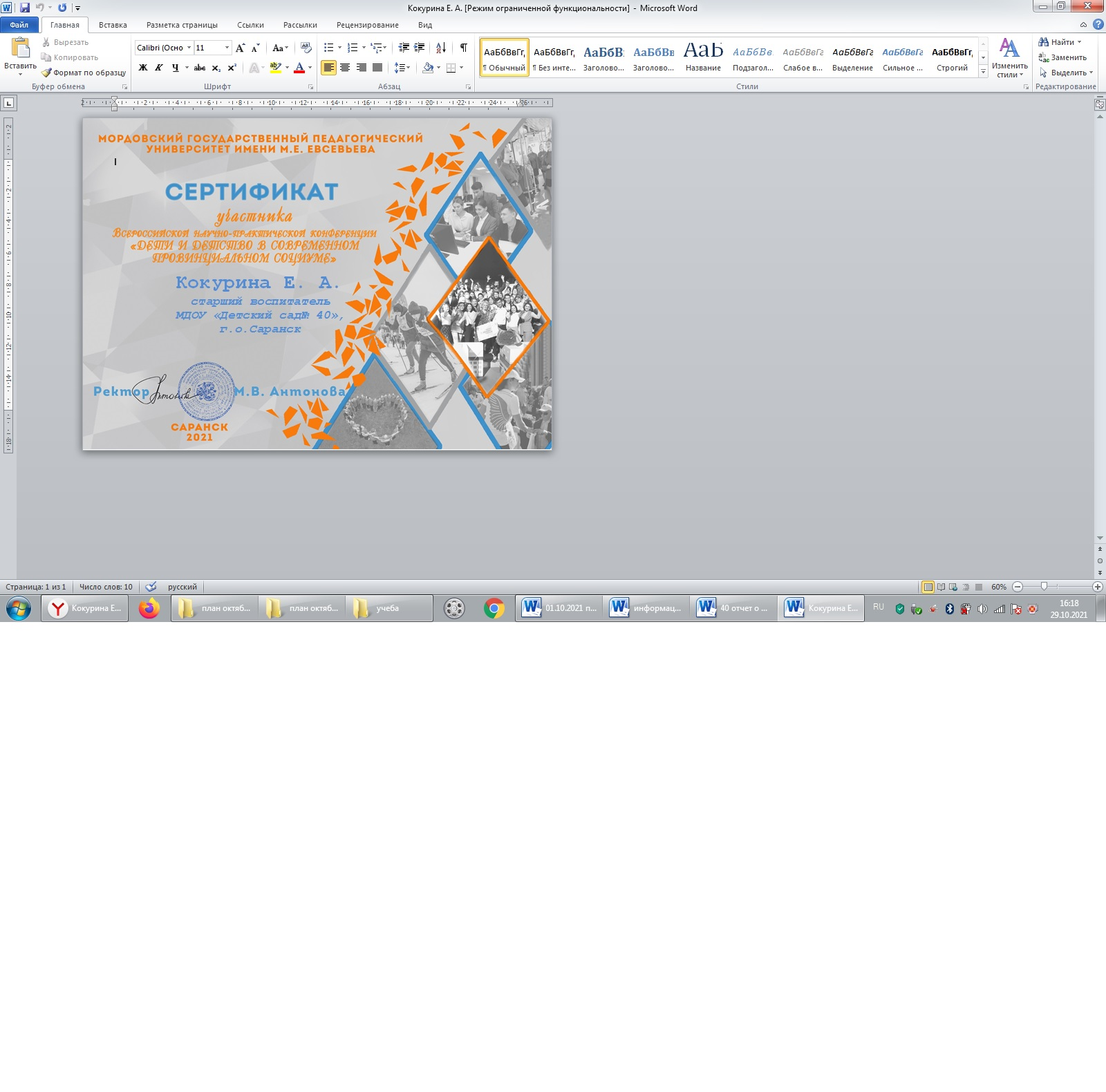 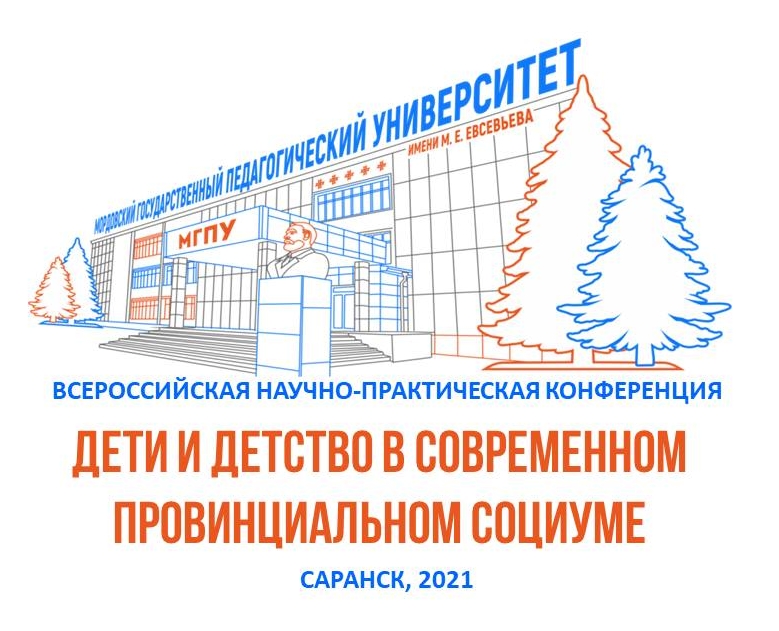 МИНИСТЕРСТВО НАУКИ И ВЫСШЕГО ОБРАЗОВАНИЯ РОССИЙСКОЙ ФЕДЕРАЦИИФГБОУ ВО «МОРДОВСКИЙ ГОСУДАРСТВЕННЫЙ ПЕДАГОГИЧЕСКИЙ УНИВЕРСИТЕТ ИМЕНИ М. Е. ЕВСЕВЬЕВА»МОРДОВСКИЙ НАУЧНЫЙ ЦЕНТР РОССИЙСКОЙ АКАДЕМИИ ОБРАЗОВАНИЯДЕТИ И ДЕТСТВО В СОВРЕМЕННОМ ПРОВИНЦИАЛЬНОМ СОЦИУМЕВсероссийская научно – практическая конференция «Дети и детство в современном провинциальном социуме»(При финансовой поддержке Министерства просвещения РФ в рамках Государственного задания ФГБОУ ВО «Мордовский государственный педагогический университет имени М. Е. Евсевьева» на 2021 год проекта «Дети и детство. Повседневная жизнь ребенка в условиях провинциального социума» (договор № 073-03-2021-021/2 от 18.01.2021)30 сентября 2021 г.Саранск 2021ОТКРЫТИЕ И ПЛЕНАРНОЕ ЗАСЕДАНИЕ30 сентября 2021Главный корпус, ауд. 10412.00 – 14.00 час.Ссылка для подключенияhttps://mordgpi.webex.com/mordgpi/j.php?MTID=mbb998b12cc1ecc17ce01074705838aa4Приветственное словоАнтонова Марина Владимировна, ректор Мордовского государственного педагогического университета имени. М. Е. ЕвсевьеваПриветствия гостейШуляпова Оксана Владимировна, заместитель директора Департамента по социальной политике Администрации городского округа Саранск – начальник Управления образования.Выступления спикеров конференции:Спиренкова Н. Г. канд. пед. наук, доцент, заведующий кафедрой педагогики дошкольного и начального образования ФГБОУ ВО «Мордовский государственный педагогический университет имени М. Е. Евсевьева», г. о. СаранскПроект «Дети и детство. Повседневная жизнь ребенка в условиях провинциального социума» (в рамках Государственного задания на проведение прикладных научных исследований в 2021 год)Цаплина О. В. канд. пед. наук, доцент департамента психологии института педагогики и психологии образования ГАОУ ВО «Московский городской педагогический университет», член экспертного совета по дошкольному образованию при Комитете Государственной Думы по образованию г. МоскваИсследование игровых компетенций детей старшего дошкольного возрастаШукшина С. Е., канд. пед. наук, доцент департамента методики обучения института педагогики и психологии образования ГАОУ ВО «Московский городской педагогический университет» г. МоскваФормирование ценности интеллектуального труда у поколения альфаКондрашова Н. В., канд. пед. наук, доцент кафедры педагогики дошкольного и начального образования ФГБОУ ВО «Мордовский государственный педагогический университет имени М. Е. Евсевьева», г. о. СаранскМногообразие практик, содействующих формированию у дошкольников основ культуры личности в условиях провинциального социумаБурляева О. В., канд. пед. наук, доцент кафедры доцент кафедры дополнительного и профессионального образования ГБУ ДПО РМ «Центр непрерывного повышения профессионального мастерства педагогических работников – «Педагог 13.ру» г. о. СаранскСредовой подход к организации социокультурных практик дошкольниковДодонова К. Ю., старший воспитатель  МБДОУ Детский сад № 1 «Василек», руководитель методического объединения воспитателей                                               г. о. Навашинский, Нижегородская область Этнокультурное образование детей дошкольного возраста в условиях провинциального социума.Мауль Ю. В., старший воспитатель структурного подразделения «Детский сад №2 «Улыбка» муниципального бюджетного, дошкольного образовательного учреждения «Детский сад «Радуга»  комбинированного вида» Рузаевского муниципального районаПриобретение навыков благоприятного взаимодействия с социумом посредством студии детского телевиденияАндрианова Е. И., канд. пед. наук, доцент кафедры дошкольного и начального общего образования ФГБОУ ВО «Ульяновский государственный педагогический университет им. И. Н. Ульянова» г. Ульяновск,                  Банокина О. В., зам. заведующего МБДОУ № 47 «Веселинка»                               г. Димитровграда Ульяновской области Методические аспекты приобщения старших дошкольников к основам православной культуры в условиях повседневного социума детского сада Лексакова Н. В., соискатель кафедры педагогики ФГБОУ ВО «Саратовский национальный исследовательский университет                          им. Н. Г. Чернышевского»,  г. Саратов Ценности как основа формирования развивающей среды дошкольной организацииНеясова И. А., канд. пед. наук, доцент кафедры педагогики ФГБОУ ВО «Мордовский государственный педагогический университет имени М. Е. Евсевьева», г. о. СаранскОсобенности социального развития детей старшего дошкольного возраста в условиях провинциального социума.Тараскина О. И., студентка 3 курса факультета педагогического и художественного образования ФГБОУ ВО «Мордовский государственный педагогический университет  имени М. Е. Евсевьева», г. о. СаранскФизическое воспитание дошкольников средствами народной педагогики в условиях провинциального социумаВинокурова Н. В., канд. пед. наук, доцент кафедры методики дошкольного и начального образования ФГБОУ ВО «Мордовский государственный педагогический университет имени М. Е. Евсевьева», г. о. СаранскО проблеме социокультурного развития детей в условиях регионального социумаНАУЧНАЯ ПЛОЩАДКА КОНФЕРЕНЦИИЗахарова Л. М., доктор пед. наук, профессор, заведующий кафедрой дошкольного и начального общего образования ФГБОУ ВО «Ульяновский государственный педагогический университет                              им. И. Н. Ульянова», Еремеева Е. Ю., студентка 5 курса ФГБОУ ВО «Ульяновский государственный педагогический университет» им. И. Н. Ульянова г. УльяновскФормирование информационной культуры детей седьмого года жизни в образовательной среде дошкольной организацииЗахарова В. С., аспирант ФГБОУ ВО «Ульяновский государственный педагогический университет им. И. Н. Ульянова»                         г. Ульяновск Организация двигательно-познавательной деятельности детей дошкольного возрастаВасенина С.И., канд. пед. наук, доцент кафедры методики дошкольного и начального образования ФГБОУ ВО «Мордовский государственный педагогический университет имени М. Е. Евсевьева», г. о. СаранскИспользование этнокультурного материала в математическом развитии детей дошкольного возрастаУланова С.Л., канд. пед. наук, доцент кафедры художественного и музыкального образования ФГБОУ ВО «Мордовский государственный педагогический университет имени М. Е. Евсевьева», г. о. СаранскХудожественно – эстетическое развитие дошкольников средствами мордовского декоративно-прикладного искусства.Мазуренко О.В., канд. пед. наук, доцент кафедры педагогики дошкольного и начального образования ФГБОУ ВО «Мордовский государственный педагогический университет имени М. Е. Евсевьева», г. о. СаранскДуховно-нравственное воспитание дошкольников в условиях повседневного социума.Сухарева Н. Ф., канд. психол. наук, доцент кафедры специальной и прикладной психологии ФГБОУ ВО «Мордовский государственный педагогический университет имени М. Е. Евсевьева», г. о. СаранскОсобенности сюжетно-ролевых игр современных мальчиков и девочек в дошкольном образовательном учреждении.Карюхина С. А., преподаватель кафедры специальной и прикладной психологии ФГБОУ ВО «Мордовский государственный педагогический университет имени М. Е. Евсевьева», г. о. Саранск, Бородова Е. И., воспитатель группы компенсирующей направленности МБДОУ «Детский сад комбинированного вида № 39» г. Арзамас Нижегородской областиИгра как фактор социально-коммуникативного развития детей с тяжелыми нарушениями речи в дошкольном образовательном учреждении провинциального городаКарпушкина Л. В., канд. пед. наук, доцент кафедры педагогики дошкольного и начального образования ФГБОУ ВО «Мордовский государственный педагогический университет имени М. Е. Евсевьева», г. о. Саранск, Федотова А. В., студентка 4 курса факультета педагогического и художественного образования, воспитатель МБДОУ «Белозерьевский детский сад» Формирование  самостоятельности у детей старшего дошкольного возраста при организации режимных моментов в условиях дошкольной образовательной организации провинциального социумаКарпушкина Л. В., канд. пед. наук, доцент кафедры педагогики дошкольного и начального образования ФГБОУ ВО «Мордовский государственный педагогический университет имени М. Е. Евсевьева», г. о. Саранск, Кудымова Е. В. , студентка 4 курса факультета педагогического и художественного образованияИспользование игровых технологий в организации ранней профориентации дошкольниковКарпушкина Л. В., канд. пед. наук, доцент кафедры педагогики дошкольного и начального образования ФГБОУ ВО «Мордовский государственный педагогический университет имени М. Е. Евсевьева», г. о. Саранск, Палаткина А. А., студентка 4 курса факультета педагогического и художественного образования, воспитатель МБДОУ «Белозерьевский детский сад»Реализация проектной деятельности в детском саду Карпушкина Л. В., канд. пед. наук, доцент кафедры педагогики дошкольного и начального образования ФГБОУ ВО «Мордовский государственный педагогический университет имени М. Е. Евсевьева», г. о. Саранск, Скоблова Е. О., студентка 4 курса факультета педагогического и художественного образования, воспитатель МБДОУ «Белозерьевский детский сад»Подготовка старших дошкольников к проектной деятельности Карпушкина Л. В., канд. пед. наук, доцент кафедры педагогики дошкольного и начального образования ФГБОУ ВО «Мордовский государственный педагогический университет имени М. Е. Евсевьева», г. о. Саранск, Харламова А. С. , студентка 3 курса факультета педагогического и художественного образованияФормирование навыков сотрудничества у детей старшего дошкольного возраста при организации режимных моментов в условиях дошкольной образовательной организации Карпушкина Л. В., канд. пед. наук, доцент кафедры педагогики дошкольного и начального образования ФГБОУ ВО «Мордовский государственный педагогический университет имени М. Е. Евсевьева», г. о. Саранск, Ерошина Ю .Д. , студентка 3 курса факультета педагогического и художественного образованияФормирование любознательности у детей старшего дошкольного возраста в игровой деятельности Карпушкина Л. В., канд. пед. наук, доцент кафедры педагогики дошкольного и начального образования ФГБОУ ВО «Мордовский государственный педагогический университет имени М. Е. Евсевьева», г. о. Саранск, Чинченкова Д. Н. , студентка 3 курса факультета педагогического и художественного образованияФормирование здорового образа жизни у детей старшего дошкольного возраста в игровой деятельности Карпушкина Л. В., канд. пед. наук, доцент кафедры педагогики дошкольного и начального образования ФГБОУ ВО «Мордовский государственный педагогический университет имени М. Е. Евсевьева», г. о. Саранск, Илюшкина А. А., студентка 3 курса факультета педагогического и художественного образованияФормирование культуры поведения у младших дошкольников в игровой деятельности Капралова Т. А. воспитатель МДОУ «Старошайговский детский сад №1 комбинированного вида, Старошайговского муниципального района РМРоль дидактических игр в развитии речи младших дошкольниковКузнецова Н. В., канд. пед. наук, доцент, заведующий кафедрой методики дошкольного и начального образования ФГБОУ ВО «Мордовский государственный педагогический университет имени М. Е. Евсевьева»,Проблема преемственности обучения грамоте детей дошкольного возраста и младших школьниковШиряева Ю. Г. канд. пед. наук, доцент кафедры педагогики дошкольного и начального образования ФГБОУ ВО «Мордовский государственный педагогический институт имени М. Е. Евсевьева», г. о. СаранскСпецифика и особенности изучения региональной культуры с детьми в провинциальном детском саду.Ширяева Ю. Г., канд. пед. наук, доцент кафедры педагогики дошкольного и начального образования ФГБОУ ВО «Мордовский государственный педагогический институт имени М. Е. Евсевьева», г. о. Саранск, Долматова К., студентка 3 курса факультета педагогического и художественного образованияФормирование позитивных установок к различным видам творчества детей старшего дошкольного возраста в процессе нетрадиционного рисованияШиряева Ю. Г., канд. пед. наук, доцент кафедры педагогики дошкольного и начального образования ФГБОУ ВО «Мордовский государственный педагогический институт имени М. Е. Евсевьева», г. о. Саранск, Емелина А., студентка 3 курса факультета педагогического и художественного образованияФормирование представлений о родном городе у детей старшего дошкольного возраста посредством виртуальных экскурсийШиряева Ю. Г., канд. пед. наук, доцент кафедры педагогики дошкольного и начального образования ФГБОУ ВО «Мордовский государственный педагогический институт имени М. Е. Евсевьева», г. о. Саранск, Абаева Д., студентка 3 курса факультета педагогического и художественного образованияФормирование основ финансовой грамоты у детей старшего дошкольного возраста в процессе непосредственно образовательной деятельностиЩередина Н. И., канд. пед. наук, доцент кафедры педагогики дошкольного и начального образования ФГБОУ ВО «Мордовский государственный педагогический институт имени М. Е. Евсевьева», г. о. СаранскПроектная деятельность детей старшего дошкольного возраста как пространство реализации детских возможностейШлыкова А. Р., студентка 5 курса факультета педагогического и художественного образования ФГБОУ ВО «Мордовский государственный педагогический институт имени М. Е. Евсевьева», г. о. СаранскФормирование познавательной активности у детей предшкольного возраста в условиях провинциального социумаХолодова М. Н., воспитатель МАДОУ «Детский сад № 82» комбинированного вида г. о. СаранскРазвитие познавательной активности дошкольников через экологические игрыГришенькина Г. И., воспитатель МАДОУ «Детский сад № 82» комбинированного вида г. о. СаранскСоциокультурное развитие дошкольников в сюжетно-ролевой игреРавилова О. Н., старший воспитатель МАДОУ «Детский сад № 82» комбинированного вида г. о. СаранскФормирование социально-личностного опыта дошкольников в игровой деятельностиМазуренко О. В., канд. пед. наук, доцент кафедры педагогики дошкольного и начального образования ФГБОУ ВО «Мордовский государственный педагогический институт имени М. Е. Евсевьева», г. о. Саранск, Арсенкина Л. И., студентка 5 курса факультета педагогического и художественного образованияПотенциал образовательного геокешинга в развитии самостоятельности и любознательности дошкольников в условиях провинциального социумаМазуренко О. В., канд. пед. наук, доцент кафедры педагогики дошкольного и начального образования ФГБОУ ВО «Мордовский государственный педагогический институт имени М. Е. Евсевьева», г. о. Саранск, Титяева Е.А., студентка 5 курса факультета педагогического и художественного образованияОбразовательный комикс как средство нравственного воспитания и формирования культуры поведения старших дошкольников в условиях провинциального социумаБуркина Д. М., директор филиала «Коломяги», ДЦР «Элита», г. Санкт-Петербург Экспертиза условий организации культурных практик детей старшего дошкольного возраста Яушева В. А., студентка 3 курса факультета педагогического и художественного образования ФГБОУ ВО «Мордовский государственный педагогический университет имени М. Е. Евсевьева», г. о. Саранск, Кондрашова Н. В., канд. пед. наук, доцент кафедры педагогики дошкольного и начального образования Приобщение дошкольников к этнокультурному наследию в условиях провинциального социума.Хрюкина Н. А. студентка 3 курса факультета педагогического и художественного образования факультета педагогического и художественного образования ФГБОУ ВО «Мордовский государственный педагогический университет  имени М. Е. Евсевьева», г. о. Саранск, Кондрашова Н. В., канд. пед. наук, доцент кафедры педагогики дошкольного и начального образованияРанняя профориентация детей старшего дошкольного возраста в процессе ознакомления с профессиями в условиях провинциального социума.Кондрашова Н. В., канд. пед. наук, доцент кафедры педагогики дошкольного и начального образования ФГБОУ ВО «Мордовский государственный педагогический институт имени М. Е. Евсевьева», г. о. Саранск, Вечканова Ю. С., учитель начальных классов Средней общеобразовательной школы № 151 г. Оленегорск-2, Мурманская областьПоликультурное образование детей младшего возраста в условиях провинциального социумаТараскина О. И., студентка 3 курса факультета педагогического и художественного образования ФГБОУ ВО «Мордовский государственный педагогический университет имени М. Е. Евсевьева», г. о. Саранск, Киркина Е. Н., канд. филол. наук., доцент кафедры методики дошкольного и начального образования ФГБОУ ВО «Мордовский государственный педагогический институт имени М. Е. Евсевьева», г. о. СаранскФизическое воспитание дошкольников средствами народной педагогикиМауль Ю. В., старший воспитатель структурного подразделения «Детский сад №2 «Улыбка» муниципального бюджетного, дошкольного образовательного учреждения «Детский сад «Радуга»  комбинированного вида» Рузаевского муниципального районаПриобретение навыков благоприятного взаимодействия с социумом посредством студии детского телевиденияИвлева В. И., студентка 3 курса факультета педагогического и художественного образования ФГБОУ ВО «Мордовский государственный педагогический университет имени М. Е. Евсевьева», г. о. Саранск, Кондрашова Н. В., канд. пед. наук, доцент кафедры педагогики дошкольного и начального образования ФГБОУ ВО «Мордовский государственный педагогический университет имени М. Е. Евсевьева», г. о. СаранскФормирование информационной культуры у детей старшего дошкольного возраста посредством проектной деятельности в условиях провинциального социума.Андрюшина Е. Н., студентка 3 курса факультета педагогического и художественного образования ФГБОУ ВО «Мордовский государственный педагогический университет имени М. Е. Евсевьева», г. о. Саранск, Щемерова Н. Н., канд. филол. наук, доцент кафедры методики дошкольного и начального образования ФГБОУ ВО «Мордовский государственный педагогический университет имени М. Е. Евсевьева», г. о. СаранскРазвитие речевой активности старших дошкольников посредством театрализованной деятельности.Чегодаева И. В., студентка 3 курса факультета педагогического и художественного образования ФГБОУ ВО «Мордовский государственный педагогический университет имени М. Е. Евсевьева», г. о. Саранск, Щемерова Н. Н., канд. филол. наук, доцент кафедры методики дошкольного и начального образования ФГБОУ ВО «Мордовский государственный педагогический университет имени М. Е. Евсевьева», г. о. СаранскОбучение старших дошкольников правилам общения посредством создания речевых ситуаций.Быструшкин С. К., доктор биол. наук, профессор кафедры естественно-научного образования и информационных систем, Селиверстова И. Г. канд. сельскохозяйственных наук , заведующий кафедрой естественно-научного образования и информационных систем, Гениатулина Е. В., канд. техн. наук доцент кафедры естественно-научного образования и информационных систем, Грибцова Л. С., канд. пед. наук доцент кафедры естественно-научного образования и информационных систем Анапский филиал Московского педагогического государственного университета, г. АнапаОсобенности психологической адаптации обучающихся к условиям профессионального образованияБелоусова С. С., старший преподаватель кафедры педагогики и психологии детства ФГБОУ ВО «Уральский государственный педагогический университет», г. Екатеринбург, РоссияРусские народные игры как средство патриотического воспитания детей дошкольного возрастаЮрочкина Н. Е., учитель-дефектолог МДОУ «Детский сад №86 комбинированного вида», г. о. СаранскКоррекция эмоциональной сферы детей старшего дошкольного возраста с задержкой психического развития средствами арт-терапииСкороходова Е. Н., учитель-логопед МАДОУ «Центр развития ребёнка – детский сад №9», г. о. СаранскРазвитие связной монологической речи детей с ОНР старшего дошкольного возраста через составление рассказов по сюжетной картинеМартынова Н. Н., воспитатель МДОУ «Детский сад №86 комбинированного вида», г. о. СаранскФормирование моторных функций у детей старшего дошкольного возраста с задержкой психического развитияТелятникова О. Н., воспитатель МДОУ «Детский сад №86 комбинированного вида», г. о. СаранскНетрадиционные методы развития мелкой моторики рук  у младших дошкольниковПанюшкина Р. М., воспитатель МДОУ «Детский сад №86 комбинированного вида», г. о. СаранскФормирование общения у детей дошкольного возраста с ОНРИвкина Г. И., учитель-логопед  МДОУ «Детский сад №86 комбинированного вида», г. о. СаранскАспекты применения инновационных технологий для  развития эмоционального мира дошкольников с ОНР ОлМалясова Г. И., учитель-логопед МДОУ «Детский сад №86 комбинированного вида», г. о. СаранскТехнология развития лексико-грамматической стороны речи у дошкольников с ОНРАлукаева З. А., воспитатель МДОУ «Детский сад №86 комбинированного вида», г. о. СаранскРазвитие связной речи детей с ОНР посредством наглядного моделированияКокурина Е.А., старший воспитатель МДОУ «Детский сад №40»            г. о. Саранск Формирование экономической грамотности у детей старшего дошкольного возрастаКулакова Н. И. учитель начальных классов МОБУ «Оброченская СОШ» Республика Мордовия, Ичалковский район, с. ОброчноеИнтерактивные методы и приемы обучения младших школьников с использованием Икт-технологий (из собственного опыта работы)Жаркова Т. С., магистрант 3 курса, ФГБОУ ВО «Мордовский государственный педагогический университет имени М. Е. Евсевьева»,               г. о. СаранскСпецифика организации взаимодействия педагогов и семей младших школьников в управлении образовательной организацииМартьянова Е.А, воспитатель Детский развивающий центр «Азбушка» г. Одинцово Московская область.Формирование коммуникативных умений у детей в условиях повседневной жизни дошкольной образовательной организацииПицына В. В., воспитатель МАДОУ «Центр развития ребенка - детский сад №90», г. о. Саранск  Духовно - нравственное воспитание детей дошкольного возраста в условиях регионального социумаМалкина А. А., воспитатель МАДОУ «Центр развития ребенка -  детский сад №90»,  г. о. Саранск  Этнокультурные традиции духовно - нравственного воспитания детей в провинциальном социумеКустова Н. В., воспитатель МАДОУ «Центр развития ребенка -  детский сад №90», г. о. Саранск Использование игровой деятельности в овладении культурными практиками детьми дошкольного возрастаРубцова Е. Г., воспитатель МАДОУ «Центр развития ребенка -  детский сад №90»,  г. о. Саранск  Развитие интеллектуальных способностей детей дошкольного возраста в повседневной практикеРадайкина О. Е., воспитатель МАДОУ «Центр развития ребенка -  детский сад №90»,  г. о. Саранск  Использование современных здоровьесберегающих технологий в повседневных условиях детского садаПурескина М. В., воспитатель МАДОУ «Центр развития ребенка -  детский сад №90», г. о. Саранск  Самостоятельная двигательная активность в повседневных условиях детского сада в течении дняФайзуллова А. Ю, воспитатель ФГБДОУ «Центр развития ребёнка - детский сад «Сосны» Управления делами Президента Российской Федерации, п. Сосны, Одинцовский район, Московская областьВоспитание познавательных интересов у детей в условиях повседневной жизни дошкольной образовательной организацииПрокина Е. В., воспитатель МБДОУ «Детский сад «Радуга» комбинированного вида» Рузаевского муниципального района РМСенсорное развитие детей раннего возраста посредством дидактической игры в условиях провинциального социумаОшкина Е. С., канд. пед. наук, преподаватель факультета среднего профессионального образования ФГБОУ ВО «Мордовский государственный педагогический университет имени М. Е. Евсевьева», г. о. Саранск, Богуш Е. В., студентка 4 курса факультета среднего профессионального образованияУглубление понимания смысловой стороны слова старшими дошкольниками в процессе ознакомления с окружающим миром в условиях провинциального социума Ошкина Е. С., канд. пед. наук, преподаватель факультета среднего профессионального образования ФГБОУ ВО «Мордовский государственный педагогический университет имени М. Е. Евсевьева», г. о. Саранск, Веткина В. А., студентка 4 курса факультета среднего профессионального образованияРазвитие монологической речи старших дошкольников посредством составления монологов сказочного содержания в условиях регионального социумаОшкина Е. С., канд. пед. наук, преподаватель факультета среднего профессионального образования ФГБОУ ВО «Мордовский государственный педагогический университет имени М. Е. Евсевьева», г. о. Саранск, Сазанова Т. С., студентка 4 курса факультета среднего профессионального образованияРазвитие монологической речи старших дошкольников посредством мнемотехники при обучении пересказуОшкина Е. С., канд. пед. наук, преподаватель факультета среднего профессионального образования ФГБОУ ВО «Мордовский государственный педагогический университет имени М. Е. Евсевьева», г. о. Саранск, Летучева А. В., студентка 4 курса факультета среднего профессионального образованияРазвитие словесного творчества старших дошкольников посредством малых жанров фольклора в условиях регионального социумаВлазина А. Д., старший воспитатель. МБДОУ «Краснослободский детский сад комбинированного вида «Сказка» г. Краснослободск, Республика МордовияВыявление и развитие одаренности у детей дошкольного возраста.Кожевникова Т. П., старший воспитатель СП «Детский сад № 9 комбинированного вида» МБДОУ «Детский сад «Радуга» комбинированного вида», г. РузаевкаИгротерапия – как современная форма создания социальной ситуации развития детей дошкольного возрастаГрадусова О. А , старший воспитатель МДОУ «Детский сад №83 комбинированного вида», г. о. Саранск. Современные повседневные социокультурные практики  современных дошкольников в провинциальном социумеЗахарова Д. М., воспитатель МДОУ «Детский сад №83 комбинированного вида», г. о. Саранск. Современное детство в фокусе междисциплинарных исследованийСкороходова Е. Н., учитель-логопед МАДОУ «Центр развития ребенка - детский сад № 9», г.о. СаранскОбучение пересказу старших дошкольников с ОНР в процессе работы над формированием связной монологической речиМартынова Н. Н. воспитатель МДОУ «Детский сад №86 комбинированного вида», г. о. СаранскПрименение новых информационных технологий на занятиях по развитию речи с дошкольниками с ЗПРСуханова С. А., старший воспитатель МДОУ «Детский сад №86 комбинированного вида», г. о. СаранскФормирование навыков безопасного поведения детей дошкольного возраста посредством дидактических игрТелятникова О. Н., воспитатель МДОУ «Детский сад №86 комбинированного вида», г. о. СаранскМоделирование и мнемотехника в речевом развитии детей младшего дошкольного возрастаФадеева С. Х., учитель-логопед МДОУ «Детский сад №86 комбинированного вида», г. о. СаранскИспользование современных игровых технологий в работе учителя – логопеда в условиях ФГОС ДОЮрочкина Н. Е., учитель – дефектолог МДОУ «Детский сад №86 комбинированного вида», г. о. СаранскСказкотерапия  как арт-терапевтическая технология, применяемая в коррекционно – развивающей работе с детьми с ЗПРКотькина А.А.,  студентка 3 курса факультета педагогического и художественного образования ФГБОУ ВО «Мордовский государственный педагогический университет имени М. Е. Евсевьева», г. о. Саранск, Спиренкова Н. Г. канд. пед. наук, доцент, заведующий кафедрой педагогики дошкольного и начального образования ФГБОУ ВО «Мордовский государственный педагогический университет имени М. Е. Евсевьева», г. о. СаранскАктивизация творческих способностей детей в процессе сказкотерапии.